St James’ Pre-School NewsletterJanuary 2017Hi everyone and welcome to the January edition of our Newsletter.Thank you to everyone for your fantastic support over the Christmas period.  The Christmas Bazaar was a huge success raising £876.50.  Thank you to all the committee members and parents who helped in many ways to create such an enjoyable and profitable event.  And thank you to everyone who dug deep to buy cakes, toys, books, raffle tickets and much more on the day.  St James’ Pre-School relies on fundraising events and activities so your support is vital and very much appreciated.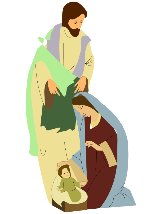 We are hoping to have a Nativity DVD available to buy shortly so that you can relive your child’s wonderful performance in our Nativity Play.Parents AfternoonJust a reminder that we’re holding our Parent’s afternoon on Monday 30th January from 1pm to 3pm so please remember to book an appointment with your child’s keyperson as soon as you can.  You will be able to look through your child’s Learning Journey and chat about their progress so we hope you can come along and look forward to seeing you then. 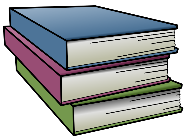 Fundraising Events and ActivitiesSt James’ Pre-School is a non-profit organisation with charity status and we rely heavily on fundraising so would welcome your support for the forthcoming activities and events.  With this in mind, we are aware that some employers can offer to match funding raised by charitable organisations (Barclays, Halifax etc.) so if you think this is something your employer may be able to offer, please let us know.Spring Disco  We will be holding a fundraising disco on Friday 17th February from 12.15pm until 1.30pm.  Children can wear their own party clothes to Pre-School for the day.  Tickets priced £2 are on sale as well as raffle tickets for many fabulous prizes.  The children will be entertained by Woody and refreshments will be available; hot dogs and juice drinks for the children and tea, coffee and cakes for the adults.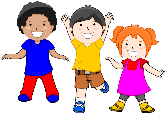 Any donations of cakes would be very welcome and these can be brought along to pre-school on the morning of the disco.If you are available to help at the Disco or to sell raffle tickets in the queue at the end of the morning, please let me know.  We’d be very grateful for any help!We are now collecting Sainsbury’s Active Kids vouchers.  We have done very well with these in the past, purchasing equipment which has helped to keep the children active and fit as well as teaching them the importance of exercise as part of a healthy lifestyle.  Please bring your vouchers in and they can be placed in the box which is available on the front desk every morning.    Bags for SchoolWe are shortly hoping to recommence our Bags for School collections and will be collecting clothes, paired shoes, bags, belts and soft toys.  It’s a great way to raise funds for pre-school as well as doing your bit for the environment by recycling your unwanted items.  I’ll let you know dates as soon as I can.World Book DayWe are looking forward to celebrating World Book Day with the children which this year will be held on  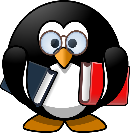 Thursday 2nd March.  Children are invited to attend Pre-School that day dressed as their favourite character from a book.Parent and Toddler fee increaseWe try extremely hard to keep our charges low but with effect from Tuesday 25th April there will be a slight change to the Parent and Toddler fee structure.  At present, we do not charge for babies under 10 months.  From the 25th April the fee structure will be as follows:-Babies under 6 months		-	free6 months and over		-	£1.50Adults				-	£1.00Dates for your diaryParents’ afternoon – Monday 30th January between 1pm and 3pmHalf term disco – Friday 17th February between 12.15pm and 1.30pmPre-School closes for half term on Friday 17th February (after the disco) and the children return on Monday 27th FebruaryWorld Book Day – Thursday 2nd MarchBags for School collections – Dates to be confirmedEaster Hat Parade – Friday 7th April (more information will follow in our next newsletter)The team at St James’ would like to thank you for your continued support and for reading this letter.St James’ Pre-SchoolA non profit organisationCharity Number 1160127Phone 		0151 428 7525Email		stjamespreschool@hotmail.comWebsite	www.stjamespreschoolwoolton.com